FORMAZIONE DOCENTI NEOASSUNTI A.S. 2023/2024PEER TO PEER RELAZIONE FINALE DEL DOCENTE NEOASSUNTO  Il/La docente in formazione e provaNOME………………………………   COGNOME ……………………………………………...NATO/A   A……………………………………… IL …………………………………………….assunto/a con contratto a tempo indeterminato con decorrenza giuridica dal …… ………………...ORDINE DI SCUOLA…………………………….  TIPO DI POSTO……...……………………. CLASSE DI CONCORSO ………………………………in servizio presso ……………………………………………  comune………………prov. ………dopo aver concordato con il docente tutor (NOME E COGNOME) ………………………………, il protocollo osservativo ha preso parte alle seguenti attività:I focus principali di osservazione sono stati:PROGETTAZIONE   Fase ideativa della lezione  Modalità organizzative  Individuazione di strumentiREALIZZAZIONE Introduzione Motivazione, coinvolgimento degli alunni Scelte metodologiche Selezione dei contenuti Scelta dei materiali multimediali e di risorse didattiche Strategie individualizzate, attenzione alle differenze, supporto personalizzato Gestione dei tempiINTERAZIONE E FEEDBACK presentazione della tematica  creazione di un clima d’aula coinvolgente comunicazione e impiego di strumenti iconici promozione dell’interazione tra alunniVERIFICA E DOCUMENTAZIONE scelta degli strumenti di verifica modalità e tempi condivisione degli esiti condivisione dei prodotti realizzatiRelazione discorsiva sull’attività di peer to peer svolta e valutazione dell’esperienza su due focus:___________________________________________________________________________________________________________________________________________________________________________________________________________________________________________________________________________________________________________________________________________________________________________________________________________________________________________________________________________________________________________________________________________________________________________________________________________________________________________________________________________________________________________________________________________________________________________________________________________________________________________________________________________________________________________________________________________________________________________________________________________________________________________________________________________________________________________________________________________________________________________________________________________________________________________________________________________________________________________________________________________________________________________________________________________________________________________________________________________________________________________________________________________________________________________________________________________________________________________________________________________________________________________________________________________________________________________________________________________________________________________________________________________________________________________________________________________________________________________________________________________________________________________________________________________________________________________________________________________________________________________________________________________________________________________________________________________________________________________________________________________________________________________________________________________________________________________________________________________________________________________________________________________________________________________________________________________________________________________________________________________________________________________________________________________________________________________________________________________________________________________________________________________________________________________________________________________________________________________________________________________________________________________________________________________________________________________________________________________________________________________________________________________________________________________________________________________________________________________________________________________________________________________________________________________________________________________________________________________________________________________________________________________________________________________________________________________________________________________________________________________________________________________________________________________________________________________________________________________________________________________________________________________________________________________________________________________________________________________________________________________________________________________________________________________Data ________________            Il docente neoassunto                                                                 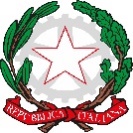 Codice Autonomia n.109MINISTERO DELL’ISTRUZIONE E DEL MERITOISTITUTO COMPRENSIVO STATALE «Leonardo da Vinci»Scuola dell’Infanzia, Primaria e Secondaria di I grado– 84062 Olevano sul Tusciano (SA) –                                                                                         MINISTERO DELL’ISTRUZIONE E DEL MERITOISTITUTO COMPRENSIVO STATALE «Leonardo da Vinci»Scuola dell’Infanzia, Primaria e Secondaria di I grado– 84062 Olevano sul Tusciano (SA) –                                                                                         MINISTERO DELL’ISTRUZIONE E DEL MERITOISTITUTO COMPRENSIVO STATALE «Leonardo da Vinci»Scuola dell’Infanzia, Primaria e Secondaria di I grado– 84062 Olevano sul Tusciano (SA) –                                                                                         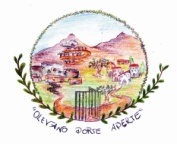 Codice Fiscale: 80025740657Codice Fiscale: 80025740657Sito internet: www.icolevanost.edu.itCodice meccanografico: SAIC86400ACodice meccanografico: SAIC86400ATelefono: 0828 307691Telefono: 0828 307691E-mail: saic86400a@istruzione.itCodice Unico Ufficio: UFXNNOCodice Unico Ufficio: UFXNNOTel/Fax: 0828 612056Tel/Fax: 0828 612056P.E.C. : saic86400a@pec.istruzione.itIndirizzo: Via Leonardo da Vinci, 17Indirizzo: Via Leonardo da Vinci, 17Tipologia Attività Tempi segmenti/orariContesto Classe / sezioneStrumenti utilizzatiINCONTRO DI PROGRAMMAZIONE E SVILUPPO CONDIVISOprotocollo osservativoaltro (specificare)…………………OSSERVAZIONE DEL DOCENTE NEOASSUNTO DELL’ATTIVITA’ DIDATTICA SVOLTA DAL DOCENTE TUTORscheda di registrazionealtro (specificare)…………………OSSERVAZIONE DEL DOCENTE TUTORDELL’ATTIVITA’ DIDATTICA SVOLTA DAL DOCENTE NEOASSUNTOscheda di registrazionealtro (specificare)     …………………VALUTAZIONE DELL'ESPERIENZA(specificare eventuali strumenti)…………………